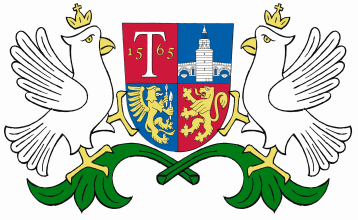 ОБЩИНА     ТРЯВНА    О Б Я В Л Е Н И ЕДО   РАДКА ДЕНЧЕВА ДИМОВСКА, СОБСТВЕНИК  НА ПОЗЕМЛЕН ИМОТ С ИДЕНТИФИКАТОР 73403.501.1250  ПО КАДАСТРАЛНАТА КАРТА НА  ГР.  ТРЯВНА На основание §4, ал. 2 от ДР  на  ЗУТ   Ви съобщаваме, че със заповед № 579/19.11.2018г. на Кмета на Община Трявна е одобрен Подробен устройствен план за частично изменение на застроителен и регулационен план – план за регулация и план за застрояване за УПИ ІІІ-1249, УПИ ІV-1247, УПИ V-1248, УПИ VІ-1250 и УПИ І-озеленяване, кв. 65а плана на гр. Трявна, с цел поставяне на регулационните линии на УПИ ІІІ-1249 по имотните граници на ПИ с идентификатор 73403.501.1249, собственост на „Проект БГ“ ЕООД с управител Людмила Миткова Анкова.     Заповедта може да бъде оспорена, съгласно чл. 215 от ЗУТ в 14-дневен срок от датата на получаване на съобщението чрез кмета на Община Трявна пред Административен съд гр. Габрово. 17.12.2018г.гр. Трявна